ゆらりん高輪保育園　　	　　　　　　　　　　　　　　　　　　　　　　　　　　　　　　令和5年1月31日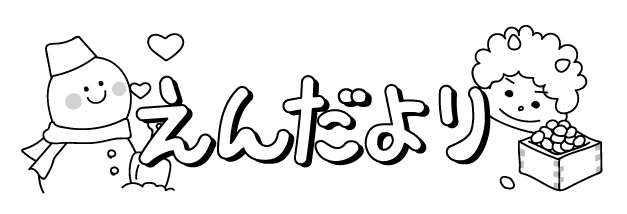 　　　　　　　　　　　　　　　　　　　　　　　　　　　　　　　園長　長柄通子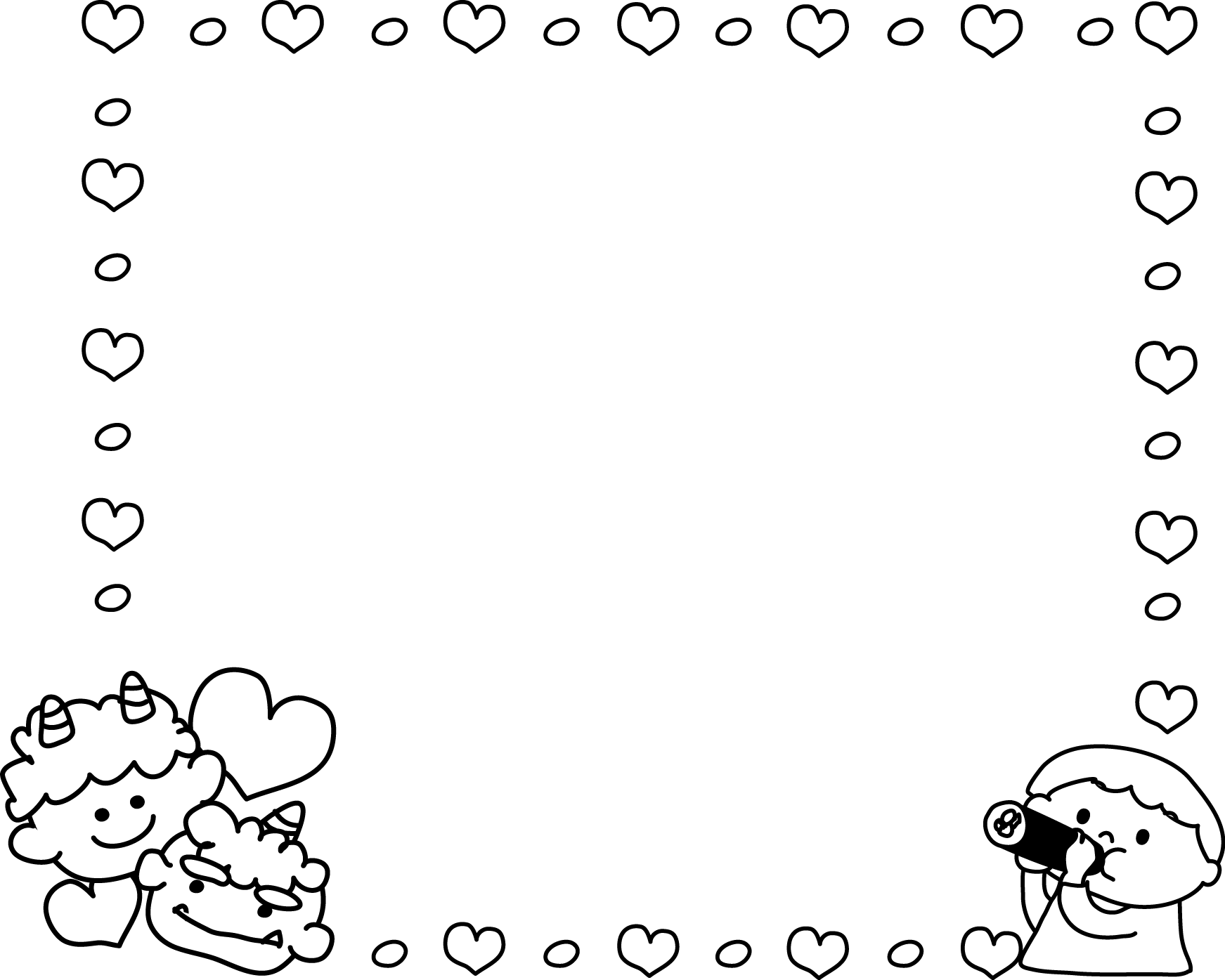 新年が明けて、はや1か月が経ちました。もしかして雪が降るのではと思うような日が続いています。ベランダにお水を張った入れ物を用意し、「明日お水、凍るかなあ」とワクワクしながら帰った子どもたち。次の日に一番に観察してみると、見事に凍っていました。「冷たい」と言いながらも、なかなか味わうことが出来ない体験にとても嬉しそうでした。「3.4.5歳児クラスせいかつ発表会」に向けてのリハーサルのため登園時間の調整にご協力を賜り誠にありがとうございます。リハーサルは子どもたちだけでなく、私たち職員にとっても、演技の確認や、大道具、小道具の出し入れ、子どもたちの立ち位置の確認を行ったり、子どもたちが最高に素敵な発表会を迎える事ができるよう、子どもたち全員が主役となり輝くことが出来るようにサポートするために大切な確認の場でもあります。子どもたちと一体となり、皆様に感動をお届けすることが出来るように力を合わせて盛り上げて参りたいと思います。劇、合奏、HipHop、どの演技も子どもたち一人ひとりの力や表現力が一体となり、力を合わせてやり遂げること、その先の感動を大人に与えてくれることと思います。子どもたちの1年の成長を感じて頂ければ嬉しく思います。今月の行事　2日(木)避難訓練　3日(金)豆まき集会　4日（土）3.4.5歳児クラスせいかつ発表会　8日（水）誕生会　0歳児クラス保護者会　11日(土)祝日休園　15日(水)緊急メールテスト配信　23日(木)祝日休園　24日(金)1歳児クラス保護者会　27日（月）2歳児クラス保護者会今月は、0.1.2歳児クラス保護者会を予定しております。乳児期の1年間の成長はめざましく、保護者の皆様も驚きと感動の日々かと思います。保護者様同士の楽しい触れ合い、交流のお時間となれば幸いです。お時間の調整をお願いすることとなりますが、ご参加お待ちしております。お子様の登降園時は、スロープの通行をお願い致します。駐車場は、子どもの遊び場でございません。こゆらりご利用者様の車の出入りがあるため、大変危険ですので、気を付けていただきますようお願い申し上げます。